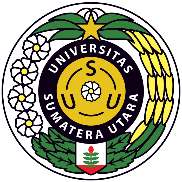 UNIVERSITAS SUMATERA UTARA (USU)FAKULTAS TEKNIKDEPARTEMEN TEKNIK ELEKTROUNIVERSITAS SUMATERA UTARA (USU)FAKULTAS TEKNIKDEPARTEMEN TEKNIK ELEKTROUNIVERSITAS SUMATERA UTARA (USU)FAKULTAS TEKNIKDEPARTEMEN TEKNIK ELEKTROUNIVERSITAS SUMATERA UTARA (USU)FAKULTAS TEKNIKDEPARTEMEN TEKNIK ELEKTROUNIVERSITAS SUMATERA UTARA (USU)FAKULTAS TEKNIKDEPARTEMEN TEKNIK ELEKTROUNIVERSITAS SUMATERA UTARA (USU)FAKULTAS TEKNIKDEPARTEMEN TEKNIK ELEKTROUNIVERSITAS SUMATERA UTARA (USU)FAKULTAS TEKNIKDEPARTEMEN TEKNIK ELEKTROUNIVERSITAS SUMATERA UTARA (USU)FAKULTAS TEKNIKDEPARTEMEN TEKNIK ELEKTROKode DokumenRENCANA PEMBELAJARAN SEMESTERRENCANA PEMBELAJARAN SEMESTERRENCANA PEMBELAJARAN SEMESTERRENCANA PEMBELAJARAN SEMESTERRENCANA PEMBELAJARAN SEMESTERRENCANA PEMBELAJARAN SEMESTERRENCANA PEMBELAJARAN SEMESTERRENCANA PEMBELAJARAN SEMESTERRENCANA PEMBELAJARAN SEMESTERRENCANA PEMBELAJARAN SEMESTERMATA KULIAH (MK)MATA KULIAH (MK)MATA KULIAH (MK)KODERumpun MKBOBOT (sks)BOBOT (sks)SEMESTERTgl PenyusunanTgl PenyusunanKalkulus 1Kalkulus 1Kalkulus 1MAT110137 AGUSTUS 20227 AGUSTUS 2022OTORISASI / PENGESAHANOTORISASI / PENGESAHANOTORISASI / PENGESAHANDosen Pengembang RPSDosen Pengembang RPSKoordinator RMKKoordinator RMKKa ProdiKa ProdiKa ProdiOTORISASI / PENGESAHANOTORISASI / PENGESAHANOTORISASI / PENGESAHANM. Razali, S.Si, M.SiM. Razali, S.Si, M.SiSuherman, ST., M.Comp., Ph.DSuherman, ST., M.Comp., Ph.DSuherman, ST., M.Comp., Ph.DCapaian PembelajaranCapaian PembelajaranCPL-PRODI yang dibebankan pada MK         CPL-PRODI yang dibebankan pada MK         CPL-PRODI yang dibebankan pada MK         Capaian PembelajaranCapaian PembelajaranCPL-1Mampu menerapkan pengetahuan matematika, ilmu pengetahuan alam/atau material, teknologi informasi dan kerekayasaan untuk mendapatkan pemahaman menyeluruh tentang prinsip-prinsip Teknik Elektro.Mampu menerapkan pengetahuan matematika, ilmu pengetahuan alam/atau material, teknologi informasi dan kerekayasaan untuk mendapatkan pemahaman menyeluruh tentang prinsip-prinsip Teknik Elektro.Mampu menerapkan pengetahuan matematika, ilmu pengetahuan alam/atau material, teknologi informasi dan kerekayasaan untuk mendapatkan pemahaman menyeluruh tentang prinsip-prinsip Teknik Elektro.Mampu menerapkan pengetahuan matematika, ilmu pengetahuan alam/atau material, teknologi informasi dan kerekayasaan untuk mendapatkan pemahaman menyeluruh tentang prinsip-prinsip Teknik Elektro.Mampu menerapkan pengetahuan matematika, ilmu pengetahuan alam/atau material, teknologi informasi dan kerekayasaan untuk mendapatkan pemahaman menyeluruh tentang prinsip-prinsip Teknik Elektro.Mampu menerapkan pengetahuan matematika, ilmu pengetahuan alam/atau material, teknologi informasi dan kerekayasaan untuk mendapatkan pemahaman menyeluruh tentang prinsip-prinsip Teknik Elektro.Mampu menerapkan pengetahuan matematika, ilmu pengetahuan alam/atau material, teknologi informasi dan kerekayasaan untuk mendapatkan pemahaman menyeluruh tentang prinsip-prinsip Teknik Elektro.Capaian PembelajaranCapaian PembelajaranCPL-2Mampu mendesain komponen, sistem dan/atau proses untuk memenuhi kebutuhan yang diharapkan oleh masyarakat dengan dihadapkan pada batasan realistik yang meliputi aspek hukum, ekonomi, lingkungan, sosial, politik, kesehatan dan keselamatan, keberlanjutan.Mampu mendesain komponen, sistem dan/atau proses untuk memenuhi kebutuhan yang diharapkan oleh masyarakat dengan dihadapkan pada batasan realistik yang meliputi aspek hukum, ekonomi, lingkungan, sosial, politik, kesehatan dan keselamatan, keberlanjutan.Mampu mendesain komponen, sistem dan/atau proses untuk memenuhi kebutuhan yang diharapkan oleh masyarakat dengan dihadapkan pada batasan realistik yang meliputi aspek hukum, ekonomi, lingkungan, sosial, politik, kesehatan dan keselamatan, keberlanjutan.Mampu mendesain komponen, sistem dan/atau proses untuk memenuhi kebutuhan yang diharapkan oleh masyarakat dengan dihadapkan pada batasan realistik yang meliputi aspek hukum, ekonomi, lingkungan, sosial, politik, kesehatan dan keselamatan, keberlanjutan.Mampu mendesain komponen, sistem dan/atau proses untuk memenuhi kebutuhan yang diharapkan oleh masyarakat dengan dihadapkan pada batasan realistik yang meliputi aspek hukum, ekonomi, lingkungan, sosial, politik, kesehatan dan keselamatan, keberlanjutan.Mampu mendesain komponen, sistem dan/atau proses untuk memenuhi kebutuhan yang diharapkan oleh masyarakat dengan dihadapkan pada batasan realistik yang meliputi aspek hukum, ekonomi, lingkungan, sosial, politik, kesehatan dan keselamatan, keberlanjutan.Mampu mendesain komponen, sistem dan/atau proses untuk memenuhi kebutuhan yang diharapkan oleh masyarakat dengan dihadapkan pada batasan realistik yang meliputi aspek hukum, ekonomi, lingkungan, sosial, politik, kesehatan dan keselamatan, keberlanjutan.Capaian PembelajaranCapaian PembelajaranCPL-3Mampu mendesain eksperimen laboratorium dan/atau lapangan serta menganalisis dan mengartikan data untuk memperkuat penilaian teknik khususnya dalam bidang Teknik Elektro.Mampu mendesain eksperimen laboratorium dan/atau lapangan serta menganalisis dan mengartikan data untuk memperkuat penilaian teknik khususnya dalam bidang Teknik Elektro.Mampu mendesain eksperimen laboratorium dan/atau lapangan serta menganalisis dan mengartikan data untuk memperkuat penilaian teknik khususnya dalam bidang Teknik Elektro.Mampu mendesain eksperimen laboratorium dan/atau lapangan serta menganalisis dan mengartikan data untuk memperkuat penilaian teknik khususnya dalam bidang Teknik Elektro.Mampu mendesain eksperimen laboratorium dan/atau lapangan serta menganalisis dan mengartikan data untuk memperkuat penilaian teknik khususnya dalam bidang Teknik Elektro.Mampu mendesain eksperimen laboratorium dan/atau lapangan serta menganalisis dan mengartikan data untuk memperkuat penilaian teknik khususnya dalam bidang Teknik Elektro.Mampu mendesain eksperimen laboratorium dan/atau lapangan serta menganalisis dan mengartikan data untuk memperkuat penilaian teknik khususnya dalam bidang Teknik Elektro.Capaian PembelajaranCapaian PembelajaranCPL-4Mampu menyelesaikan permasalahan teknik khususnya dalam bidang Teknik Elektro secara bertanggungjawab dan memenuhi etika profesi.Mampu menyelesaikan permasalahan teknik khususnya dalam bidang Teknik Elektro secara bertanggungjawab dan memenuhi etika profesi.Mampu menyelesaikan permasalahan teknik khususnya dalam bidang Teknik Elektro secara bertanggungjawab dan memenuhi etika profesi.Mampu menyelesaikan permasalahan teknik khususnya dalam bidang Teknik Elektro secara bertanggungjawab dan memenuhi etika profesi.Mampu menyelesaikan permasalahan teknik khususnya dalam bidang Teknik Elektro secara bertanggungjawab dan memenuhi etika profesi.Mampu menyelesaikan permasalahan teknik khususnya dalam bidang Teknik Elektro secara bertanggungjawab dan memenuhi etika profesi.Mampu menyelesaikan permasalahan teknik khususnya dalam bidang Teknik Elektro secara bertanggungjawab dan memenuhi etika profesi.Capaian PembelajaranCapaian PembelajaranCPL-5Mampu menerapkan metode, keterampilan dan perangkat teknik modern yang diperlukan untuk praktek profesi Teknik Elektro.Mampu menerapkan metode, keterampilan dan perangkat teknik modern yang diperlukan untuk praktek profesi Teknik Elektro.Mampu menerapkan metode, keterampilan dan perangkat teknik modern yang diperlukan untuk praktek profesi Teknik Elektro.Mampu menerapkan metode, keterampilan dan perangkat teknik modern yang diperlukan untuk praktek profesi Teknik Elektro.Mampu menerapkan metode, keterampilan dan perangkat teknik modern yang diperlukan untuk praktek profesi Teknik Elektro.Mampu menerapkan metode, keterampilan dan perangkat teknik modern yang diperlukan untuk praktek profesi Teknik Elektro.Mampu menerapkan metode, keterampilan dan perangkat teknik modern yang diperlukan untuk praktek profesi Teknik Elektro.Capaian PembelajaranCapaian PembelajaranCPL-6Mampu berkomunikasi secara efektif, baik lisan maupun tulisan.Mampu berkomunikasi secara efektif, baik lisan maupun tulisan.Mampu berkomunikasi secara efektif, baik lisan maupun tulisan.Mampu berkomunikasi secara efektif, baik lisan maupun tulisan.Mampu berkomunikasi secara efektif, baik lisan maupun tulisan.Mampu berkomunikasi secara efektif, baik lisan maupun tulisan.Mampu berkomunikasi secara efektif, baik lisan maupun tulisan.Capaian PembelajaranCapaian PembelajaranCPL-7Mampu mengevaluasi tugas-tugas dalam batasan yang ada secara disiplin dan menyeluruh.Mampu mengevaluasi tugas-tugas dalam batasan yang ada secara disiplin dan menyeluruh.Mampu mengevaluasi tugas-tugas dalam batasan yang ada secara disiplin dan menyeluruh.Mampu mengevaluasi tugas-tugas dalam batasan yang ada secara disiplin dan menyeluruh.Mampu mengevaluasi tugas-tugas dalam batasan yang ada secara disiplin dan menyeluruh.Mampu mengevaluasi tugas-tugas dalam batasan yang ada secara disiplin dan menyeluruh.Mampu mengevaluasi tugas-tugas dalam batasan yang ada secara disiplin dan menyeluruh.Capaian PembelajaranCapaian PembelajaranCPL-8Mampu untuk bekerja dalam tim lintas disiplin dan multikultural serta global internasional.Mampu untuk bekerja dalam tim lintas disiplin dan multikultural serta global internasional.Mampu untuk bekerja dalam tim lintas disiplin dan multikultural serta global internasional.Mampu untuk bekerja dalam tim lintas disiplin dan multikultural serta global internasional.Mampu untuk bekerja dalam tim lintas disiplin dan multikultural serta global internasional.Mampu untuk bekerja dalam tim lintas disiplin dan multikultural serta global internasional.Mampu untuk bekerja dalam tim lintas disiplin dan multikultural serta global internasional.Capaian PembelajaranCapaian PembelajaranCPL-9Mampu untuk bertanggung jawab kepada masyarakat dan mematuhi etika profesi dalam menyelesaikan permasalahan Teknik Elektro.Mampu untuk bertanggung jawab kepada masyarakat dan mematuhi etika profesi dalam menyelesaikan permasalahan Teknik Elektro.Mampu untuk bertanggung jawab kepada masyarakat dan mematuhi etika profesi dalam menyelesaikan permasalahan Teknik Elektro.Mampu untuk bertanggung jawab kepada masyarakat dan mematuhi etika profesi dalam menyelesaikan permasalahan Teknik Elektro.Mampu untuk bertanggung jawab kepada masyarakat dan mematuhi etika profesi dalam menyelesaikan permasalahan Teknik Elektro.Mampu untuk bertanggung jawab kepada masyarakat dan mematuhi etika profesi dalam menyelesaikan permasalahan Teknik Elektro.Mampu untuk bertanggung jawab kepada masyarakat dan mematuhi etika profesi dalam menyelesaikan permasalahan Teknik Elektro.Capaian PembelajaranCapaian PembelajaranCPL-10Memiliki kapasitas pembelajaran sepanjang hayat termasuk akses pengetahuan yang relevan tentang isu-isu terkini.Memiliki kapasitas pembelajaran sepanjang hayat termasuk akses pengetahuan yang relevan tentang isu-isu terkini.Memiliki kapasitas pembelajaran sepanjang hayat termasuk akses pengetahuan yang relevan tentang isu-isu terkini.Memiliki kapasitas pembelajaran sepanjang hayat termasuk akses pengetahuan yang relevan tentang isu-isu terkini.Memiliki kapasitas pembelajaran sepanjang hayat termasuk akses pengetahuan yang relevan tentang isu-isu terkini.Memiliki kapasitas pembelajaran sepanjang hayat termasuk akses pengetahuan yang relevan tentang isu-isu terkini.Memiliki kapasitas pembelajaran sepanjang hayat termasuk akses pengetahuan yang relevan tentang isu-isu terkini.Capaian PembelajaranCapaian PembelajaranCPL-11Mampu mengidentifikasi potensi daerah di Sumatera Utara dan menerapkan inovasi, metode, keterampilan, dan perangkat teknik elektro yang relevan untuk mengembangkan potensi daerah tersebut.Mampu mengidentifikasi potensi daerah di Sumatera Utara dan menerapkan inovasi, metode, keterampilan, dan perangkat teknik elektro yang relevan untuk mengembangkan potensi daerah tersebut.Mampu mengidentifikasi potensi daerah di Sumatera Utara dan menerapkan inovasi, metode, keterampilan, dan perangkat teknik elektro yang relevan untuk mengembangkan potensi daerah tersebut.Mampu mengidentifikasi potensi daerah di Sumatera Utara dan menerapkan inovasi, metode, keterampilan, dan perangkat teknik elektro yang relevan untuk mengembangkan potensi daerah tersebut.Mampu mengidentifikasi potensi daerah di Sumatera Utara dan menerapkan inovasi, metode, keterampilan, dan perangkat teknik elektro yang relevan untuk mengembangkan potensi daerah tersebut.Mampu mengidentifikasi potensi daerah di Sumatera Utara dan menerapkan inovasi, metode, keterampilan, dan perangkat teknik elektro yang relevan untuk mengembangkan potensi daerah tersebut.Mampu mengidentifikasi potensi daerah di Sumatera Utara dan menerapkan inovasi, metode, keterampilan, dan perangkat teknik elektro yang relevan untuk mengembangkan potensi daerah tersebut.Capaian PembelajaranCapaian PembelajaranCPL-12Mampu mendesain sistem dan/atau proses untuk memanfaatkan energi baru dan terbarukan sebagai sumber energi listrik alternatif dari potensi sumber daya lokal dan nasional dengan wawasan global.Mampu mendesain sistem dan/atau proses untuk memanfaatkan energi baru dan terbarukan sebagai sumber energi listrik alternatif dari potensi sumber daya lokal dan nasional dengan wawasan global.Mampu mendesain sistem dan/atau proses untuk memanfaatkan energi baru dan terbarukan sebagai sumber energi listrik alternatif dari potensi sumber daya lokal dan nasional dengan wawasan global.Mampu mendesain sistem dan/atau proses untuk memanfaatkan energi baru dan terbarukan sebagai sumber energi listrik alternatif dari potensi sumber daya lokal dan nasional dengan wawasan global.Mampu mendesain sistem dan/atau proses untuk memanfaatkan energi baru dan terbarukan sebagai sumber energi listrik alternatif dari potensi sumber daya lokal dan nasional dengan wawasan global.Mampu mendesain sistem dan/atau proses untuk memanfaatkan energi baru dan terbarukan sebagai sumber energi listrik alternatif dari potensi sumber daya lokal dan nasional dengan wawasan global.Mampu mendesain sistem dan/atau proses untuk memanfaatkan energi baru dan terbarukan sebagai sumber energi listrik alternatif dari potensi sumber daya lokal dan nasional dengan wawasan global.Capaian PembelajaranCapaian PembelajaranCapaian Pembelajaran Mata Kuliah (CPMK) Capaian Pembelajaran Mata Kuliah (CPMK) Capaian Pembelajaran Mata Kuliah (CPMK) Capaian PembelajaranCapaian PembelajaranCPMK 1Mampu menerapkan semua konsep, teori dan kemampuan numerik dan aljabar untuk menentukan penyelesaian dari permasalahan yang berkaitan dengan  Kalkulus fungsi riil satu variabel secara mandiri dan sistematisMampu menerapkan semua konsep, teori dan kemampuan numerik dan aljabar untuk menentukan penyelesaian dari permasalahan yang berkaitan dengan  Kalkulus fungsi riil satu variabel secara mandiri dan sistematisMampu menerapkan semua konsep, teori dan kemampuan numerik dan aljabar untuk menentukan penyelesaian dari permasalahan yang berkaitan dengan  Kalkulus fungsi riil satu variabel secara mandiri dan sistematisMampu menerapkan semua konsep, teori dan kemampuan numerik dan aljabar untuk menentukan penyelesaian dari permasalahan yang berkaitan dengan  Kalkulus fungsi riil satu variabel secara mandiri dan sistematisMampu menerapkan semua konsep, teori dan kemampuan numerik dan aljabar untuk menentukan penyelesaian dari permasalahan yang berkaitan dengan  Kalkulus fungsi riil satu variabel secara mandiri dan sistematisMampu menerapkan semua konsep, teori dan kemampuan numerik dan aljabar untuk menentukan penyelesaian dari permasalahan yang berkaitan dengan  Kalkulus fungsi riil satu variabel secara mandiri dan sistematisMampu menerapkan semua konsep, teori dan kemampuan numerik dan aljabar untuk menentukan penyelesaian dari permasalahan yang berkaitan dengan  Kalkulus fungsi riil satu variabel secara mandiri dan sistematisCapaian PembelajaranCapaian PembelajaranCPMK 2Mampu menerapkan kalkulus fungsi satu variabel riil untuk menyelesaikan permasalahan dibidang sains dan teknikMampu menerapkan kalkulus fungsi satu variabel riil untuk menyelesaikan permasalahan dibidang sains dan teknikMampu menerapkan kalkulus fungsi satu variabel riil untuk menyelesaikan permasalahan dibidang sains dan teknikMampu menerapkan kalkulus fungsi satu variabel riil untuk menyelesaikan permasalahan dibidang sains dan teknikMampu menerapkan kalkulus fungsi satu variabel riil untuk menyelesaikan permasalahan dibidang sains dan teknikMampu menerapkan kalkulus fungsi satu variabel riil untuk menyelesaikan permasalahan dibidang sains dan teknikMampu menerapkan kalkulus fungsi satu variabel riil untuk menyelesaikan permasalahan dibidang sains dan teknikCapaian PembelajaranCapaian PembelajaranCPMK 3Mampu menggunakan software WolframAlpha atau Geogebra dengan terampil untuk menyelesaikan masalah Kalkulus fungsi riil satu variabelMampu menggunakan software WolframAlpha atau Geogebra dengan terampil untuk menyelesaikan masalah Kalkulus fungsi riil satu variabelMampu menggunakan software WolframAlpha atau Geogebra dengan terampil untuk menyelesaikan masalah Kalkulus fungsi riil satu variabelMampu menggunakan software WolframAlpha atau Geogebra dengan terampil untuk menyelesaikan masalah Kalkulus fungsi riil satu variabelMampu menggunakan software WolframAlpha atau Geogebra dengan terampil untuk menyelesaikan masalah Kalkulus fungsi riil satu variabelMampu menggunakan software WolframAlpha atau Geogebra dengan terampil untuk menyelesaikan masalah Kalkulus fungsi riil satu variabelMampu menggunakan software WolframAlpha atau Geogebra dengan terampil untuk menyelesaikan masalah Kalkulus fungsi riil satu variabelCapaian PembelajaranCapaian PembelajaranCPMK 4Peta CPL – CPMKPeta CPL – CPMKDiskripsi Singkat MKDiskripsi Singkat MKMata kuliah ini dimaksudkan untuk memberi kemampuan yang kuat kepada mahasiswa dalam menguasai konsep, teori, ketrampilan numerik dan aljabar untuk menyelesaikan beragam masalah pada topik-topik yang berhubungan dengan pra-kalkulus, limit,  differensial dan integral kalkulus fungsi satu variabel riil. Materi perkuliahan meliputi: Pra-kalkulus, limit fungsi dan kekontinuan; definisi, sifat-sifat dan rumus – rumus turunan beserta aplikasinya; definisi dan sifat – sifat fungsi transenden beserta aplikasinya; definisi, sifat-sifat, rumus – rumus integral tak tentu dan integral tentu beserta aplikasinya. Aplikasi Wolfram Alpha digunakan sebagai pendamping setiap materi kuliah secara menyeluruh agar mahasiswa menguasai pemakaian aplikasi isi dengan terampil.Mata kuliah ini dimaksudkan untuk memberi kemampuan yang kuat kepada mahasiswa dalam menguasai konsep, teori, ketrampilan numerik dan aljabar untuk menyelesaikan beragam masalah pada topik-topik yang berhubungan dengan pra-kalkulus, limit,  differensial dan integral kalkulus fungsi satu variabel riil. Materi perkuliahan meliputi: Pra-kalkulus, limit fungsi dan kekontinuan; definisi, sifat-sifat dan rumus – rumus turunan beserta aplikasinya; definisi dan sifat – sifat fungsi transenden beserta aplikasinya; definisi, sifat-sifat, rumus – rumus integral tak tentu dan integral tentu beserta aplikasinya. Aplikasi Wolfram Alpha digunakan sebagai pendamping setiap materi kuliah secara menyeluruh agar mahasiswa menguasai pemakaian aplikasi isi dengan terampil.Mata kuliah ini dimaksudkan untuk memberi kemampuan yang kuat kepada mahasiswa dalam menguasai konsep, teori, ketrampilan numerik dan aljabar untuk menyelesaikan beragam masalah pada topik-topik yang berhubungan dengan pra-kalkulus, limit,  differensial dan integral kalkulus fungsi satu variabel riil. Materi perkuliahan meliputi: Pra-kalkulus, limit fungsi dan kekontinuan; definisi, sifat-sifat dan rumus – rumus turunan beserta aplikasinya; definisi dan sifat – sifat fungsi transenden beserta aplikasinya; definisi, sifat-sifat, rumus – rumus integral tak tentu dan integral tentu beserta aplikasinya. Aplikasi Wolfram Alpha digunakan sebagai pendamping setiap materi kuliah secara menyeluruh agar mahasiswa menguasai pemakaian aplikasi isi dengan terampil.Mata kuliah ini dimaksudkan untuk memberi kemampuan yang kuat kepada mahasiswa dalam menguasai konsep, teori, ketrampilan numerik dan aljabar untuk menyelesaikan beragam masalah pada topik-topik yang berhubungan dengan pra-kalkulus, limit,  differensial dan integral kalkulus fungsi satu variabel riil. Materi perkuliahan meliputi: Pra-kalkulus, limit fungsi dan kekontinuan; definisi, sifat-sifat dan rumus – rumus turunan beserta aplikasinya; definisi dan sifat – sifat fungsi transenden beserta aplikasinya; definisi, sifat-sifat, rumus – rumus integral tak tentu dan integral tentu beserta aplikasinya. Aplikasi Wolfram Alpha digunakan sebagai pendamping setiap materi kuliah secara menyeluruh agar mahasiswa menguasai pemakaian aplikasi isi dengan terampil.Mata kuliah ini dimaksudkan untuk memberi kemampuan yang kuat kepada mahasiswa dalam menguasai konsep, teori, ketrampilan numerik dan aljabar untuk menyelesaikan beragam masalah pada topik-topik yang berhubungan dengan pra-kalkulus, limit,  differensial dan integral kalkulus fungsi satu variabel riil. Materi perkuliahan meliputi: Pra-kalkulus, limit fungsi dan kekontinuan; definisi, sifat-sifat dan rumus – rumus turunan beserta aplikasinya; definisi dan sifat – sifat fungsi transenden beserta aplikasinya; definisi, sifat-sifat, rumus – rumus integral tak tentu dan integral tentu beserta aplikasinya. Aplikasi Wolfram Alpha digunakan sebagai pendamping setiap materi kuliah secara menyeluruh agar mahasiswa menguasai pemakaian aplikasi isi dengan terampil.Mata kuliah ini dimaksudkan untuk memberi kemampuan yang kuat kepada mahasiswa dalam menguasai konsep, teori, ketrampilan numerik dan aljabar untuk menyelesaikan beragam masalah pada topik-topik yang berhubungan dengan pra-kalkulus, limit,  differensial dan integral kalkulus fungsi satu variabel riil. Materi perkuliahan meliputi: Pra-kalkulus, limit fungsi dan kekontinuan; definisi, sifat-sifat dan rumus – rumus turunan beserta aplikasinya; definisi dan sifat – sifat fungsi transenden beserta aplikasinya; definisi, sifat-sifat, rumus – rumus integral tak tentu dan integral tentu beserta aplikasinya. Aplikasi Wolfram Alpha digunakan sebagai pendamping setiap materi kuliah secara menyeluruh agar mahasiswa menguasai pemakaian aplikasi isi dengan terampil.Mata kuliah ini dimaksudkan untuk memberi kemampuan yang kuat kepada mahasiswa dalam menguasai konsep, teori, ketrampilan numerik dan aljabar untuk menyelesaikan beragam masalah pada topik-topik yang berhubungan dengan pra-kalkulus, limit,  differensial dan integral kalkulus fungsi satu variabel riil. Materi perkuliahan meliputi: Pra-kalkulus, limit fungsi dan kekontinuan; definisi, sifat-sifat dan rumus – rumus turunan beserta aplikasinya; definisi dan sifat – sifat fungsi transenden beserta aplikasinya; definisi, sifat-sifat, rumus – rumus integral tak tentu dan integral tentu beserta aplikasinya. Aplikasi Wolfram Alpha digunakan sebagai pendamping setiap materi kuliah secara menyeluruh agar mahasiswa menguasai pemakaian aplikasi isi dengan terampil.Mata kuliah ini dimaksudkan untuk memberi kemampuan yang kuat kepada mahasiswa dalam menguasai konsep, teori, ketrampilan numerik dan aljabar untuk menyelesaikan beragam masalah pada topik-topik yang berhubungan dengan pra-kalkulus, limit,  differensial dan integral kalkulus fungsi satu variabel riil. Materi perkuliahan meliputi: Pra-kalkulus, limit fungsi dan kekontinuan; definisi, sifat-sifat dan rumus – rumus turunan beserta aplikasinya; definisi dan sifat – sifat fungsi transenden beserta aplikasinya; definisi, sifat-sifat, rumus – rumus integral tak tentu dan integral tentu beserta aplikasinya. Aplikasi Wolfram Alpha digunakan sebagai pendamping setiap materi kuliah secara menyeluruh agar mahasiswa menguasai pemakaian aplikasi isi dengan terampil.Bahan Kajian: Materi pembelajaranBahan Kajian: Materi pembelajaranPra-kalkulus, limit fungsi dan kekontinuan; definisi, sifat-sifat dan rumus – rumus turunan beserta aplikasinya; definisi dan sifat – sifat fungsi transenden beserta aplikasinya; definisi, sifat-sifat, rumus – rumus integral tak tentu dan integral tentu beserta aplikasinya. Aplikasi Wolfram Alpha digunakan sebagai pendamping setiap materi kuliah secara menyeluruh agar mahasiswa menguasai pemakaian aplikasi isi dengan terampil.; Mahasiswa memahami perkembangan teori pemakaian integrasi; Mahasiswa memahami pemakaian integrasiPra-kalkulus, limit fungsi dan kekontinuan; definisi, sifat-sifat dan rumus – rumus turunan beserta aplikasinya; definisi dan sifat – sifat fungsi transenden beserta aplikasinya; definisi, sifat-sifat, rumus – rumus integral tak tentu dan integral tentu beserta aplikasinya. Aplikasi Wolfram Alpha digunakan sebagai pendamping setiap materi kuliah secara menyeluruh agar mahasiswa menguasai pemakaian aplikasi isi dengan terampil.; Mahasiswa memahami perkembangan teori pemakaian integrasi; Mahasiswa memahami pemakaian integrasiPra-kalkulus, limit fungsi dan kekontinuan; definisi, sifat-sifat dan rumus – rumus turunan beserta aplikasinya; definisi dan sifat – sifat fungsi transenden beserta aplikasinya; definisi, sifat-sifat, rumus – rumus integral tak tentu dan integral tentu beserta aplikasinya. Aplikasi Wolfram Alpha digunakan sebagai pendamping setiap materi kuliah secara menyeluruh agar mahasiswa menguasai pemakaian aplikasi isi dengan terampil.; Mahasiswa memahami perkembangan teori pemakaian integrasi; Mahasiswa memahami pemakaian integrasiPra-kalkulus, limit fungsi dan kekontinuan; definisi, sifat-sifat dan rumus – rumus turunan beserta aplikasinya; definisi dan sifat – sifat fungsi transenden beserta aplikasinya; definisi, sifat-sifat, rumus – rumus integral tak tentu dan integral tentu beserta aplikasinya. Aplikasi Wolfram Alpha digunakan sebagai pendamping setiap materi kuliah secara menyeluruh agar mahasiswa menguasai pemakaian aplikasi isi dengan terampil.; Mahasiswa memahami perkembangan teori pemakaian integrasi; Mahasiswa memahami pemakaian integrasiPra-kalkulus, limit fungsi dan kekontinuan; definisi, sifat-sifat dan rumus – rumus turunan beserta aplikasinya; definisi dan sifat – sifat fungsi transenden beserta aplikasinya; definisi, sifat-sifat, rumus – rumus integral tak tentu dan integral tentu beserta aplikasinya. Aplikasi Wolfram Alpha digunakan sebagai pendamping setiap materi kuliah secara menyeluruh agar mahasiswa menguasai pemakaian aplikasi isi dengan terampil.; Mahasiswa memahami perkembangan teori pemakaian integrasi; Mahasiswa memahami pemakaian integrasiPra-kalkulus, limit fungsi dan kekontinuan; definisi, sifat-sifat dan rumus – rumus turunan beserta aplikasinya; definisi dan sifat – sifat fungsi transenden beserta aplikasinya; definisi, sifat-sifat, rumus – rumus integral tak tentu dan integral tentu beserta aplikasinya. Aplikasi Wolfram Alpha digunakan sebagai pendamping setiap materi kuliah secara menyeluruh agar mahasiswa menguasai pemakaian aplikasi isi dengan terampil.; Mahasiswa memahami perkembangan teori pemakaian integrasi; Mahasiswa memahami pemakaian integrasiPra-kalkulus, limit fungsi dan kekontinuan; definisi, sifat-sifat dan rumus – rumus turunan beserta aplikasinya; definisi dan sifat – sifat fungsi transenden beserta aplikasinya; definisi, sifat-sifat, rumus – rumus integral tak tentu dan integral tentu beserta aplikasinya. Aplikasi Wolfram Alpha digunakan sebagai pendamping setiap materi kuliah secara menyeluruh agar mahasiswa menguasai pemakaian aplikasi isi dengan terampil.; Mahasiswa memahami perkembangan teori pemakaian integrasi; Mahasiswa memahami pemakaian integrasiPra-kalkulus, limit fungsi dan kekontinuan; definisi, sifat-sifat dan rumus – rumus turunan beserta aplikasinya; definisi dan sifat – sifat fungsi transenden beserta aplikasinya; definisi, sifat-sifat, rumus – rumus integral tak tentu dan integral tentu beserta aplikasinya. Aplikasi Wolfram Alpha digunakan sebagai pendamping setiap materi kuliah secara menyeluruh agar mahasiswa menguasai pemakaian aplikasi isi dengan terampil.; Mahasiswa memahami perkembangan teori pemakaian integrasi; Mahasiswa memahami pemakaian integrasiPustakaPustakaUtama:PustakaPustaka1. Calculus Early Transcendentals 8th ed. James Stewart, Cengage Learning2. Calculus Early Transcendentals, Michael Sullivan, Kathleen Miranda, 2014, W H Freeman and Company3. Calculus Early Transcendentals 7th Ed, C. Henry Edwards, David E Penney, Pearson1. Calculus Early Transcendentals 8th ed. James Stewart, Cengage Learning2. Calculus Early Transcendentals, Michael Sullivan, Kathleen Miranda, 2014, W H Freeman and Company3. Calculus Early Transcendentals 7th Ed, C. Henry Edwards, David E Penney, Pearson1. Calculus Early Transcendentals 8th ed. James Stewart, Cengage Learning2. Calculus Early Transcendentals, Michael Sullivan, Kathleen Miranda, 2014, W H Freeman and Company3. Calculus Early Transcendentals 7th Ed, C. Henry Edwards, David E Penney, Pearson1. Calculus Early Transcendentals 8th ed. James Stewart, Cengage Learning2. Calculus Early Transcendentals, Michael Sullivan, Kathleen Miranda, 2014, W H Freeman and Company3. Calculus Early Transcendentals 7th Ed, C. Henry Edwards, David E Penney, Pearson1. Calculus Early Transcendentals 8th ed. James Stewart, Cengage Learning2. Calculus Early Transcendentals, Michael Sullivan, Kathleen Miranda, 2014, W H Freeman and Company3. Calculus Early Transcendentals 7th Ed, C. Henry Edwards, David E Penney, Pearson1. Calculus Early Transcendentals 8th ed. James Stewart, Cengage Learning2. Calculus Early Transcendentals, Michael Sullivan, Kathleen Miranda, 2014, W H Freeman and Company3. Calculus Early Transcendentals 7th Ed, C. Henry Edwards, David E Penney, Pearson1. Calculus Early Transcendentals 8th ed. James Stewart, Cengage Learning2. Calculus Early Transcendentals, Michael Sullivan, Kathleen Miranda, 2014, W H Freeman and Company3. Calculus Early Transcendentals 7th Ed, C. Henry Edwards, David E Penney, Pearson1. Calculus Early Transcendentals 8th ed. James Stewart, Cengage Learning2. Calculus Early Transcendentals, Michael Sullivan, Kathleen Miranda, 2014, W H Freeman and Company3. Calculus Early Transcendentals 7th Ed, C. Henry Edwards, David E Penney, PearsonPustakaPustakaPendukung:PustakaPustaka4. Engineering Mathematics, A Foundation for Electronic, Electrical,Communications and Systems Engineers, Anthony Croft, Robert       Davison, Martin Hargreaves, James Flint5. Rogawski's Calculus For AP* Early Transcendentals,  2nd Ed, Jon Rogawski, Ray Cannon, W. H. Freeman and Company, N.Y6. Kalkulus Diferensial, Muhammad Razali et al, Ghalia Indonesia7. Kalkulus Diferensial Edisi Revisi, Muhammad Razali et al, UMSU Press4. Engineering Mathematics, A Foundation for Electronic, Electrical,Communications and Systems Engineers, Anthony Croft, Robert       Davison, Martin Hargreaves, James Flint5. Rogawski's Calculus For AP* Early Transcendentals,  2nd Ed, Jon Rogawski, Ray Cannon, W. H. Freeman and Company, N.Y6. Kalkulus Diferensial, Muhammad Razali et al, Ghalia Indonesia7. Kalkulus Diferensial Edisi Revisi, Muhammad Razali et al, UMSU Press4. Engineering Mathematics, A Foundation for Electronic, Electrical,Communications and Systems Engineers, Anthony Croft, Robert       Davison, Martin Hargreaves, James Flint5. Rogawski's Calculus For AP* Early Transcendentals,  2nd Ed, Jon Rogawski, Ray Cannon, W. H. Freeman and Company, N.Y6. Kalkulus Diferensial, Muhammad Razali et al, Ghalia Indonesia7. Kalkulus Diferensial Edisi Revisi, Muhammad Razali et al, UMSU Press4. Engineering Mathematics, A Foundation for Electronic, Electrical,Communications and Systems Engineers, Anthony Croft, Robert       Davison, Martin Hargreaves, James Flint5. Rogawski's Calculus For AP* Early Transcendentals,  2nd Ed, Jon Rogawski, Ray Cannon, W. H. Freeman and Company, N.Y6. Kalkulus Diferensial, Muhammad Razali et al, Ghalia Indonesia7. Kalkulus Diferensial Edisi Revisi, Muhammad Razali et al, UMSU Press4. Engineering Mathematics, A Foundation for Electronic, Electrical,Communications and Systems Engineers, Anthony Croft, Robert       Davison, Martin Hargreaves, James Flint5. Rogawski's Calculus For AP* Early Transcendentals,  2nd Ed, Jon Rogawski, Ray Cannon, W. H. Freeman and Company, N.Y6. Kalkulus Diferensial, Muhammad Razali et al, Ghalia Indonesia7. Kalkulus Diferensial Edisi Revisi, Muhammad Razali et al, UMSU Press4. Engineering Mathematics, A Foundation for Electronic, Electrical,Communications and Systems Engineers, Anthony Croft, Robert       Davison, Martin Hargreaves, James Flint5. Rogawski's Calculus For AP* Early Transcendentals,  2nd Ed, Jon Rogawski, Ray Cannon, W. H. Freeman and Company, N.Y6. Kalkulus Diferensial, Muhammad Razali et al, Ghalia Indonesia7. Kalkulus Diferensial Edisi Revisi, Muhammad Razali et al, UMSU Press4. Engineering Mathematics, A Foundation for Electronic, Electrical,Communications and Systems Engineers, Anthony Croft, Robert       Davison, Martin Hargreaves, James Flint5. Rogawski's Calculus For AP* Early Transcendentals,  2nd Ed, Jon Rogawski, Ray Cannon, W. H. Freeman and Company, N.Y6. Kalkulus Diferensial, Muhammad Razali et al, Ghalia Indonesia7. Kalkulus Diferensial Edisi Revisi, Muhammad Razali et al, UMSU Press4. Engineering Mathematics, A Foundation for Electronic, Electrical,Communications and Systems Engineers, Anthony Croft, Robert       Davison, Martin Hargreaves, James Flint5. Rogawski's Calculus For AP* Early Transcendentals,  2nd Ed, Jon Rogawski, Ray Cannon, W. H. Freeman and Company, N.Y6. Kalkulus Diferensial, Muhammad Razali et al, Ghalia Indonesia7. Kalkulus Diferensial Edisi Revisi, Muhammad Razali et al, UMSU PressDosen PengampuDosen PengampuMatakuliah syaratMatakuliah syaratMg Ke-Kemampuan akhir tiap tahapan belajar (Sub-CPMK)PenilaianPenilaianBantuk Pembelajaran;Metode Pembelajaran;Penugasan Mahasiswa;[ Estimasi Waktu]Bantuk Pembelajaran;Metode Pembelajaran;Penugasan Mahasiswa;[ Estimasi Waktu]Materi Pembelajaran[Pustaka]Bobot Penilaian (%)Mg Ke-Kemampuan akhir tiap tahapan belajar (Sub-CPMK)IndikatorKriteria & TeknikBantuk Pembelajaran;Metode Pembelajaran;Penugasan Mahasiswa;[ Estimasi Waktu]Bantuk Pembelajaran;Metode Pembelajaran;Penugasan Mahasiswa;[ Estimasi Waktu]Materi Pembelajaran[Pustaka]Bobot Penilaian (%)(1)(2)(3)(4)Tatap Muka (5)Daring (6)(7)(8)1Mahasiswa diharapkan mampu:membedakan sub-himpunan bilangan dalam himpunan bilangan realmenyelesaikan masalah persamaan, pertaksamaan yang melibatkan nilai mutlak dan menyatakan solusi dalam unterval bilanganmencari persamaan garis lurus dan aplikasinyamenjelaskan pengertian domain, range dan nilai-nilainya pada fungsimengguakan uji garis vertikal untuk mengidentifikasi grafik fungsiKetepatan menentukan interval solusi pertaksamaanKetepatan menentukan persamaan garis lurusKetepatan menentukan domain, range dan nilai fungsiKetepatan menentukan grafik fungsi dengan uji garis vertikalKriteria:Marking SchemeBentuk:Non-test:1. membuat ringkasan materi kuliah2. mengerjakan soal latihan secara mandiriBM [(1x(3x60”)]Kegiatan:Membaca materi kuliahmeringkas materi ke buku catatandan membuat peta konsep materi kuliah-1berdiskusi dengan rekan sekelas PT [(1x(3x60”)]Kagiatan:1. mengerjakan soal latihan yang tersedia di slide kuliah.2. mencari soal lain dari penelusuran literatur buku Moda (Learning Management System):elearning@usu.ac.idTM [(1x(3x50”)]Kegiatan:ceramah materi kuliah dan diskusi, tanya jawabmentatat materi kuliahmenjawab pertayaan saat kuliah berlangsungMedia:Power Point Presentation (PPT)Zoom MeetingWolframalpha Audio Recording,lecture handoutWAGMetode Pembelajaran:Online LectureDiscussionSelf-Paced LearningPokok Bahasan: Sistem bilangan real, koordinat 2D dan garis lurus, fungsi bagian-1Himpunan Bilangan dan interval bilangan, pertaksamaan dan nilai mutlak,koordinat kartesius, rumus jarak, persamaan garis lurus dan gradient, Sudut inklinasi (sudut yg dibentuk oleh sumbu-x positif dengan sebuah garis (tak harus melalui titik pangkal koordinat) yang sudutnya dihitung berlawanan arah jarum jam), sifat kesejajaran dan tegak lurus dua garis, persamaan lingkaran, Fungsi, grafik, domain dan range fungsi, uji garis vertikalReferensi:1, 2, 3, 75%2Mahasiswa diharapkan mampu:memahami beragam jenis fungsi, grafiknya dan sifat-sifatnyamenggambarkan grafik fungsi logaritma, eksponensial dan trigonometrimengenali fungsi ganjil dan fungsi genap dan sifat grafiknyaKetepatan menentukan jenis-jenis fungsiKetepatan menentukan fungsi ganil-genapKetepatan menggambarkan grafik fungsiKriteria:Marking SchemeBentuk:Non-test:1. membuat ringkasan materi kuliah2. mengerjakan soal latihan secara mandiriBM [(1x(3x60”)]Kegiatan:Membaca materi kuliahmeringkas materi ke buku catatandan membuat peta konsep materi kuliah-1berdiskusi dengan rekan sekelas PT [(1x(3x60”)]Kagiatan:1. mengerjakan soal latihan yang tersedia di slide kuliah.2. mencari soal lain dari penelusuran literatur buku Moda (Learning Management System):elearning@usu.ac.idTM [(1x(3x50”)]Kegiatan:ceramah materi kuliah dan diskusi, tanya jawabmentatat materi kuliahmenjawab pertayaan saat kuliah berlangsungMedia:Power Point Presentation (PPT)Zoom MeetingWolframalpha Audio Recording,lecture handoutWAGMetode Pembelajaran:Online LectureDiscussionSelf-Paced LearningPokok bahasan: Fungsi, jenis dan sifat-sifatnyaJenis-jenis fungsi meliputi: fungsi konstan, fungsi linier, fungsi pangkat, fungsi resiprokal,fungsi nilai mutlak, fungsi floor dan ceiling, fungsi polinomial, fungsi rasional, fungsi trigonometri, fungsi eksponensial dan logaritma, fungsi genap dan fungsi ganjil, grafik-grafik fungsiReferensi:1, 2, 3, 4, 5, 75%3Mahasiswa diharapkan mampu:menghitung fungsi komposisi dan inverse fungsimenggunakan uji garis horizontal untuk mengidentifikasi eksistensi inverse fungsi f(x)menyelesaikan persoalan terkait fungsi eksponensial, logaritma dan mensketsa grafinya.1. Ketepatan menghitung fungsi komposisi dan inverse2. Ketepatan menyelesaikan soal fungsi eksponensial dan logaritma3. Ketepatan dalam menetapkan suatu fungsi mempunyai inverse atau tidakKriteria:Marking SchemeBentuk:Non-test:1. membuat ringkasan materi kuliah2. mengerjakan soal latihan secara mandiriBM [(1x(3x60”)]Kegiatan:Membaca materi kuliahmeringkas materi ke buku catatandan membuat peta konsep materi kuliah-1berdiskusi dengan rekan sekelas PT [(1x(3x60”)]Kagiatan:1. mengerjakan soal latihan yang tersedia di slide kuliah.2. mencari soal lain dari penelusuran literatur buku Moda (Learning Management System):elearning@usu.ac.idTM [(1x(3x50”)]Kegiatan:ceramah materi kuliah dan diskusi, tanya jawabmentatat materi kuliahmenjawab pertayaan saat kuliah berlangsungMedia:Power Point Presentation (PPT)Zoom MeetingWolframalpha Audio Recording,lecture handoutWAGMetode Pembelajaran:Online LectureDiscussionSelf-Paced LearningPokok Bahasan:Fungsi lebih lanjut dan grafiknyaFungsi komposisi, fungsi inverse dan grafiknya, hubungan domain dan range suatu fungsi dan inversenya, uji garis horizontal, fungsi eksponensial dan logaritma ln serta cara menggambar grafiknya pada gejala tak-hinggaReferensi:1, 2, 35%4Mahasiswa diharapkan mampu:Mampu menggambarkan grafik baru dari grafik fungsi asal menggunakan aturan-aturan tranformasi grafik fungsi1. Ketepatan dalam menerapkan prinsip-prinsip transformasi grafik baru dari grafik fungsi asal2. Kerapian dan ketepatan dalam menggambar sketsa grafik transformasiKriteria:Marking SchemeBentuk:Non-test:1. membuat ringkasan materi kuliah2. mengerjakan soal latihan secara mandiri3. Tugas-1 mandiri:Tugas mandiri/personal mengerjakan soal latihan pertemuan 1-44. Tugas kelompok-1: Beberapa group awal (50% dari total mahasiwa)Persiapan distribusi group dan pembagian tema CASE STUDY untuk tiap Group menelusuri literatur, berdiskusi tentang solusi dan penyiapan paper presentasi kelompok untuk di presentasikan di KULIAH KE-6BM [(1x(3x60”)]Kegiatan:Membaca materi kuliahmeringkas materi ke buku catatandan membuat peta konsep materi kuliah-1berdiskusi dengan rekan sekelas PT [(1x(3x60”)]Kagiatan:1. mengerjakan soal latihan yang tersedia di slide kuliah.2. menyelesaikan tugas-1 (Materi kuliah 1-4)Moda (Learning Management System):elearning@usu.ac.idTM [(1x(3x50”)]Kegiatan:ceramah materi kuliah dan diskusi, tanya jawabmentatat materi kuliahmenjawab pertayaan saat kuliah berlangsungMedia:Power Point Presentation (PPT)Zoom MeetingWolframalpha Audio Recording,lecture handoutWAGMetode Pembelajaran:Online LectureDiscussionSelf-Paced LearningPokok Bahasan:Prinsip tranformasi grafikTransformasi grafik fungsi dari grafik asal (lama) ke grafik baru dengan transformasi kurva f(x) menjadi : f(x) +/- a; f(x +/- a); af(x); f(ax); f(-x); -f(x).Referensi:1, 2, 3tugas mandiri-1 =10%5Mahasiswa diharapkan mampu:membedakan laju perubahan rata-rata dan laju perubahan sesaatmampu menghitung gradient garis singgung kurvamenggunakan empat pendekatan menghitung limit fungsi1. Ketepatan dalam menghitung laju perubahan rata-rata2. Ketepatan dalam menghitung laju perubahan sesaat3. Ketepatan menghitung limit dengan empat pendekatanKriteria:Marking SchemeBentuk:Non-test:1. membuat ringkasan materi kuliah2. mengerjakan soal latihan secara mandiriTest: Quiz-1:BM [(1x(3x60”)]Kegiatan:Membaca materi kuliahmeringkas materi ke buku catatandan membuat peta konsep materi kuliah-1berdiskusi dengan rekan sekelas PT [(1x(3x60”)]Kagiatan:1. mengerjakan soal latihan yang tersedia di slide kuliah.2. mencari soal lain dari penelusuran literatur buku 3. Menjawas soal quiz-1Moda (Learning Management System):elearning@usu.ac.idTM [(1x(3x50”)]Kegiatan:ceramah materi kuliah dan diskusi, tanya jawabmentatat materi kuliahmenjawab pertayaan saat kuliah berlangsungMedia:Power Point Presentation (PPT)Zoom MeetingWolframalpha Audio Recording,lecture handoutWAGMetode Pembelajaran:Online LectureDiscussionSelf-Paced LearningPokok Bahasan:Laju perubanan dan limitPengantar menuju kalkulus, masalah garis potong (secant line) dan garis singgung, masalah dasar luas area dan taksiran luas area dengan pendekatan persegi panjang. Limit dan garis singgung, Limit dan masalah kecepatan sesaat, kecepatan rata-rata dan kecepatan sesaat, limit fungsi. Menghitung limit dengan 4 pendekatan: substitusi langsun, manipulasi aljabar, pendekatan grafik dan pendekatan numerikReferensi:1, 2, 7Quiz-1 =7%6Mahasiswa diharapkan mampu:menentukan limit dan kontinuitas suatu fungsi menjelaskan definisi limit secara tepat ‘precise’ dengan menggunakan definisi epsilon-delta1. Ketepatan menghitung limit fungsi2. Ketepatan menentukan kontinuitas fungsi3. Ketepatan mendefinisikan limit secara ketat dengan definisi epsilon-deltaKriteria:Marking SchemeBentuk:Non-test:1. membuat ringkasan materi kuliah2. mengerjakan soal latihan secara mandiri3. PRESENTASIGROUP (50% pertama) UNTUK TUGAS CASE STUDY YANG DI SHARE DI KULIAH KE-4BM [(1x(3x60”)]Kegiatan:Membaca materi kuliahmeringkas materi ke buku catatandan membuat peta konsep materi kuliah-1berdiskusi dengan rekan sekelas PT [(1x(3x60”)]Kagiatan:1. mengerjakan soal latihan yang tersedia di slide kuliah.2. mencari soal lain dari penelusuran literatur buku Moda (Learning Management System):elearning@usu.ac.idTM [(1x(3x50”)]Kegiatan:ceramah materi kuliah dan diskusi, tanya jawabmentatat materi kuliahmenjawab pertayaan saat kuliah berlangsungMedia:Power Point Presentation (PPT)Zoom MeetingWolframalpha Audio Recording,lecture handoutWAGMetode Pembelajaran:Online LectureDiscussionSelf-Paced LearningPokok Bahasan:Limit dan kontinuitasLimit arah kiri dan kimit arah kanan, teorema jepit (squeeze theorem), limit di tak-hingga,  asimptot horisontal dan asimptot vertikal, limit fungsi trigonometri. Definisi tepat limit dengan teorema epsilon-delta. Kontinuitas fungsi. Limit laju perubahan pada satu titik tertentu x=a. Turunan sebagai fungsi, Kapan fungsi f(x) tak-terdiferensialkanReferensi:1, 2, 3Presentasi Group batch -1 dan Group batch-2 = 5%7Mahasiswa diharapkan mampu:menurunkan teorema atau rumus rumus turunanmemahami aturan turunan hasilkalimemahami aturan hasilbagimemahami aturan turunan fungsi dari fungsi (aturan rantai) 1. Ketepatan menurunkan rumus-rumus turunan2. Ketepatan dalam menggunakan rumus-rumus turunan untuk memperoleh fungsi turunan secara cepat3. Ketepatan menurunkan dengan aturan perkalian, pembagian dan aturan rantaiKriteria:Marking SchemeBentuk:Non-test:1. membuat ringkasan materi kuliah2. mengerjakan soal latihan secara mandiriBM [(1x(3x60”)]Kegiatan:Membaca materi kuliahmeringkas materi ke buku catatandan membuat peta konsep materi kuliah-1berdiskusi dengan rekan sekelas PT [(1x(3x60”)]Kagiatan:1. mengerjakan soal latihan yang tersedia di slide kuliah.2. mencari soal lain dari penelusuran literatur buku Moda (Learning Management System):elearning@usu.ac.idTM [(1x(3x50”)]Kegiatan:ceramah materi kuliah dan diskusi, tanya jawabmentatat materi kuliahmenjawab pertayaan saat kuliah berlangsungMedia:Power Point Presentation (PPT)Zoom MeetingWolframalpha Audio Recording,lecture handoutWAGMetode Pembelajaran:Online LectureDiscussionSelf-Paced LearningPokok Bahasan:Aturan-aturan turunanAturan aturan turunan, turunan fungsi konstan, fungsi pangkat, aturan jumlah dan selisih dua fungsi, Turunan Rantai (chain rule), Turunan hasil kali dua fungsi Y = U.V dan turunan fungsi rasional Y = U/VReferensi:1, 2, 3, 58Mahasiswa diharapkan mampu:menyelesaikan turunan fungsi transendental seperti fungsi eksponensial, logaritma, trigonometrimenyelesaikan tururunan fungsi inverse trigonometrimencari turunan fungsi hiperbola1. Ketepatan dalam menemukan turunan fungsi-fungsi transendentalKriteria:Marking SchemeBentuk:Non-test:1. membuat ringkasan materi kuliah2. mengerjakan soal latihan secara mandiriBM [(1x(3x60”)]Kegiatan:Membaca materi kuliahmeringkas materi ke buku catatandan membuat peta konsep materi kuliah-1berdiskusi dengan rekan sekelas PT [(1x(3x60”)]Kagiatan:1. mengerjakan soal latihan yang tersedia di slide kuliah.2. mencari soal lain dari penelusuran literatur buku Moda (Learning Management System):elearning@usu.ac.idPokok bahasan:Turunan fungsi transendenTurunan fungsi eksponensial, fungsi logaritma dan fungsi trigonometri dan fungsi inverse trigonometri, Fungsi hiperbolik dan turunannyaUJIAN TENGAH SEMESTER30%9Mahasiswa diharapkan mampu:menerapkan konsep laju perubahan untuk menghitung laju pertumbuhan, laju peluruhan dan aplikasi sains lainnya.1. Ketepatan menghitung laju perubahan dan laju peluruhan menggunakan turunanKriteria:Marking SchemeBentuk:Non-test:1. membuat ringkasan materi kuliah2. mengerjakan soal latihan secara mandiriBM [(1x(3x60”)]Kegiatan:Membaca materi kuliahmeringkas materi ke buku catatandan membuat peta konsep materi kuliah-1berdiskusi dengan rekan sekelas PT [(1x(3x60”)]Kagiatan:1. mengerjakan soal latihan yang tersedia di slide kuliah.2. mencari soal lain dari penelusuran literatur buku Moda (Learning Management System):elearning@usu.ac.idTM [(1x(3x50”)]Kegiatan:ceramah materi kuliah dan diskusi, tanya jawabmentatat materi kuliahmenjawab pertayaan saat kuliah berlangsungMedia:Power Point Presentation (PPT)Zoom MeetingWolframalpha Audio Recording,lecture handoutWAGMetode Pembelajaran:Online LectureDiscussionSelf-Paced LearningPokok Bahasan:Turunan implisit dan laju perubahan terkaitTurunan implisit, konsep laju perubahan terkait (related rate of changes), laju pertumbuhan populasi, peluruhan radioaktif dan hukum pendinginan Newton (Newton Law's of Cooling)Referensi:1,3,410Mahasiswa diharapkan mampu:menerapkan turunan untuk hampiran linier fungsimenentukan turunan fungsi hiperbolik1. Ketepatan menggunakan turunan untuk hampiran linier2. Ketepata  menentukan turunan fungsi hiperbolikKriteria:Marking SchemeBentuk:Non-test:1. membuat ringkasan materi kuliah2. mengerjakan soal latihan secara mandiri3. Tugas kelompok-2: Beberapa group selanjutnya(50% dari total mahasiwa selanjutnya)Persiapan distribusi group dan pembagian tema CASE STUDY untuk tiap Group menelusuri literatur, berdiskusi tentang solusi dan penyiapan paper presentasi kelompok untuk di presentasikan di KULIAH KE-13BM [(1x(3x60”)]Kegiatan:Membaca materi kuliahmeringkas materi ke buku catatandan membuat peta konsep materi kuliah-1berdiskusi dengan rekan sekelas PT [(1x(3x60”)]Kagiatan:1. mengerjakan soal latihan yang tersedia di slide kuliah.2. mencari soal lain dari penelusuran literatur buku Moda (Learning Management System):elearning@usu.ac.idTM [(1x(3x50”)]Kegiatan:ceramah materi kuliah dan diskusi, tanya jawabmentatat materi kuliahmenjawab pertayaan saat kuliah berlangsungMedia:Power Point Presentation (PPT)Zoom MeetingWolframalpha Audio Recording,lecture handoutWAGMetode Pembelajaran:Online LectureDiscussionSelf-Paced LearningPokok Bahasan:Aproksimasi linier dan diferensial, fungsi hiperbola dan turunannyaAproksimasi linier dan diferensial. Fungsi hiperbolik dan turunannya.Referensi:1,2,311Mahasiswa diharapkan:Mampu menganalisa hubungan antara suatu fungsi naik atau turun,  titik ekstrim, nilai maksimum ,nilai minimum dan titik belok  disuatu interval dengan turunan fungsi pada interval tersebutmenggambar sketsa grafik fungsi menerapkan pencarian nilai optimal pada masalah optimisasi.1. Ketepatan menentukan interval fungsi naik dan turun2. Ketepatan mencrai titik statsioner dan nilai maksimum-minumum fungsi3. Ketepatan dalam menggambarkan grafik kurva dengan memanfaatkan turunanKriteria:Marking SchemeBentuk:Non-test:1. membuat ringkasan materi kuliah2. mengerjakan soal latihan secara mandiri3. Tugas-2 mandiri:Tugas mandiri/personal mengerjakan soal latihan pertemuan 9-11BM [(1x(3x60”)]Kegiatan:Membaca materi kuliahmeringkas materi ke buku catatandan membuat peta konsep materi kuliah-1berdiskusi dengan rekan sekelas latihan soal mandiriPT [(1x(3x60”)]Kagiatan:1. mengerjakan soal latihan yang tersedia di slide kuliah.2. mengerjakan tugas dan persiapan mengumpulkan tugasModa (Learning Management System):elearning@usu.ac.idTM [(1x(3x50”)]Kegiatan:ceramah materi kuliah dan diskusi, tanya jawabmentatat materi kuliahmenjawab pertayaan saat kuliah berlangsungMedia:Power Point Presentation (PPT)Zoom MeetingWolframalpha Audio Recording,lecture handoutWAGMetode Pembelajaran:Online LectureDiscussionSelf-Paced LearningPokok Bahasan:Aplikasi turunanAplikasi turunan pada masalah maksimum-minimum, Teorema Nilai Antara, Menggambar sketsa grafik fungsi dengan memanfaatkan turunan,Referensi:1,2,3Tugas mandiri-2 =10%12Mahasiswa diharapkan mampu:menggunakan turunan untuk membuktikan rumus-rumus deret Taylor dan deret Maclaurinmenggunakan deret Maclaurin dan deret Taylor untuk menyelesaikan masalah aproksimasi fungsi1. Ketepatan dan keruntunan dalam menemukan rumus deret Maclaurin dan deret Taylor2. Ketepatan dalam menggunakan deret Maclaurin dan Taylor untukmaproksimasi nilai fungsiKriteria:Marking SchemeBentuk:Test: Quiz-2(Quick quiz)BM [(1x(3x60”)]Kegiatan:Membaca materi kuliahmeringkas materi ke buku catatandan membuat peta konsep materi kuliah-1berdiskusi dengan rekan sekelas latihan soal mandiriPT [(1x(3x60”)]Kagiatan:1. mengerjakan soal quiz-2Moda (Learning Management System):elearning@usu.ac.idTM [(1x(3x50”)]Kegiatan:ceramah materi kuliah dan diskusi, tanya jawabmentatat materi kuliahmenjawab pertayaan saat kuliah berlangsungMedia:Power Point Presentation (PPT)Zoom MeetingWolframalpha Audio Recording,lecture handoutWAGMetode Pembelajaran:Online LectureDiscussionSelf-Paced LearningPokok Bahasan:Aplikasi turunan pada deret polinomial tak-hinggaAplikasi turunan pada deret tak hingga, deret MacLaurin dan Deret Taylor.Referensi:1,2, 6Quiz-2 = 8%13Mahasiswa diharapkan mampu:Mampu menghitung integral tak tentuMampu menghitung luas area dengan integral ReimmanMemahami teorema fundamental Kalkulus ke-1 dan Teorema Fundamental Kalkulus ke-2Mampu menyelesaikan soal integral dengan beragam teknik pengintegralan1. Ketepatan menghitung integral tak-tentu2. Ketepatan menentukan luas area tertutup dengan metode reimman dan integral tertentu3. Ketepatan menggunakan teknik integral untuk menghitung integral beragam fungsiNon-test:PRESENTASIGROUP (50% berikutnya) UNTUK TUGAS CASE STUDY YANG DI SHARE DI KULIAH KE-10BM [(1x(3x60”)]Kegiatan:Membaca materi kuliahmeringkas materi ke buku catatandan membuat peta konsep materi kuliah-1berdiskusi dengan rekan sekelas PT [(1x(3x60”)]Kagiatan:1. Presentasi GroupModa (Learning Management System):elearning@usu.ac.idTM [(1x(3x50”)]Kegiatan:ceramah materi kuliah dan diskusi, tanya jawabmentatat materi kuliahmenjawab pertayaan saat kuliah berlangsungMedia:Power Point Presentation (PPT)Zoom MeetingWolframalpha Audio Recording,lecture handoutWAGMetode Pembelajaran:Online LectureDiscussionSelf-Paced LearningPokok Bahasan:Integral tak-tentu dan masalah luas areaPengantar Integral Tak Tentu, Masalah Luas area dan Integral Reimman, Teorema Fundamental Kalkulus  ke-I dan Teorema Fundamental Kalkulus yang ke-II Referensi:1,3, 514Mahasiswa diharapkan mampu:menyelesaikan soal hitung integral dengan beragam teknik pengintegralan1. Ketepatan pemilhan teknik yang tepat untuk menyelesaikan hitung integralKriteria:Marking SchemeBentuk:Non-test:1. membuat ringkasan materi kuliah2. mengerjakan soal latihan secara mandiriBM [(1x(3x60”)]Kegiatan:Membaca materi kuliahmeringkas materi ke buku catatandan membuat peta konsep materi kuliah-1berdiskusi dengan rekan sekelas PT [(1x(3x60”)]Kagiatan:1. mengerjakan soal latihan yang tersedia di slide kuliah.2. mencari soal lain dari penelusuran literatur buku Moda (Learning Management System):elearning@usu.ac.idTM [(1x(3x50”)]Kegiatan:ceramah materi kuliah dan diskusi, tanya jawabmentatat materi kuliahmenjawab pertayaan saat kuliah berlangsungMedia:Power Point Presentation (PPT)Zoom MeetingWolframalpha Audio Recording,lecture handoutWAGMetode Pembelajaran:Online LectureDiscussionSelf-Paced LearningPokok Bahasan:Integral tak-tentu dan teknik-teknik pengintegralan Referensi:1,2,4,55%15Mahasiswa diharapkan mampu:Mampu menghitung luas area dibawah kurvaMampu menghitung volume benda putar1. Ketepatan menghitung luas area dibawah kurva2. Ketepatan menghitung volume benda putar dengan beberapa metode.Kriteria:Marking SchemeBentuk:Non-test:1. membuat ringkasan materi kuliah2. mengerjakan soal latihan secara mandiriBM [(1x(3x60”)]Kegiatan:Membaca materi kuliahmeringkas materi ke buku catatandan membuat peta konsep materi kuliah-1berdiskusi dengan rekan sekelas PT [(1x(3x60”)]Kagiatan:1. mengerjakan soal latihan yang tersedia di slide kuliah.2. mencari soal lain dari penelusuran literatur buku Moda (Learning Management System):elearning@usu.ac.idTM [(1x(3x50”)]Kegiatan:ceramah materi kuliah dan diskusi, tanya jawabmentatat materi kuliahmenjawab pertayaan saat kuliah berlangsungMedia:Power Point Presentation (PPT)Zoom MeetingWolframalpha Audio Recording,lecture handoutWAGMetode Pembelajaran:Online LectureDiscussionSelf-Paced LearningPokok Bahasan:Aplikasi integral part-1Aplikasi-Aplikasi Integral meliputi: Luas area, volume benda putarReferensi:1,2,3,45%16Mahasiswa diharapkan mampu:Mampu menghitung integral dengan pendekatan numerik dengan beberapa metodeyang dikenal1. Ketepatan menghitung integral tertentu dengan metode hampiran numerik2. Ketepatan menggunakan metode integrasi numerik dengan metode titik tengah, metode trapezium dan metode simpson.Non-test:1. Review materi kuliah 9-152. latihan soal pra-UASBM [(1x(3x60”)]Kegiatan:Membaca materi kuliahmeringkas materi ke buku catatandan membuat peta konsep materi kuliah-1berdiskusi dengan rekan sekelas PT [(1x(3x60”)]Kagiatan:1. mengerjakan soal latihan yang tersedia di slide kuliah.2. mencari soal lain dari penelusuran literatur buku Moda (Learning Management System):elearning@usu.ac.idTM [(1x(3x50”)]Kegiatan:ceramah materi kuliah dan diskusi, tanya jawabmentatat materi kuliahmenjawab pertayaan saat kuliah berlangsungMedia:Power Point Presentation (PPT)Zoom MeetingWolframalpha Audio Recording,lecture handoutWAGMetode Pembelajaran:Online LectureDiscussionSelf-Paced LearningPokok Bahasan:Integrasi numerikMetode persegi panjang, metode trapezium, metode simpsonReferensi:1,2,3,4UJIAN AKHIR SEMESTERUJIAN AKHIR SEMESTERUJIAN AKHIR SEMESTERUJIAN AKHIR SEMESTERUJIAN AKHIR SEMESTERUJIAN AKHIR SEMESTER30%Total Total Total Total Total Total 100